Nomor	:  049/ UN27.21.3.11/ DL.17/ 2021	Surakarta, 21 September 2021 Lampiran : 1 LembarPerihal	: Undangan Pelatihan E-ModulKepada :Yth. ………….Prodi Sekolah Vokasi Universitas Sebelas Maret SurakartaKeahlian ………….Dengan hormat,Sehubungan dengan akan diadakannya kegiatan Pelatihan E-Modul pada Program Studi ……………… Sekolah Vokasi UNS, melalui surat ini kami bermaksud mengundang Bapak/Ibu untuk dapat menghadiri kegiatan tersebut, yang dijadwalkan akan diselenggarakan pada :Hari, Tanggal	: Senin, 27 September 2021 Waktu	: 08.00 WIB – SelesaiMateri	: Pelatihan Pembuatan E-ModulTempat	: UNS INN SurakartaBesar harapan kami agar Bapak/Ibu berkenan hadir dan mengikuti kegiatan Pelatihan E-Modul tersebut.Demikian surat undangan ini kami sampaikan, atas perhatian dan kehadirannya kami ucapkan terima kasih.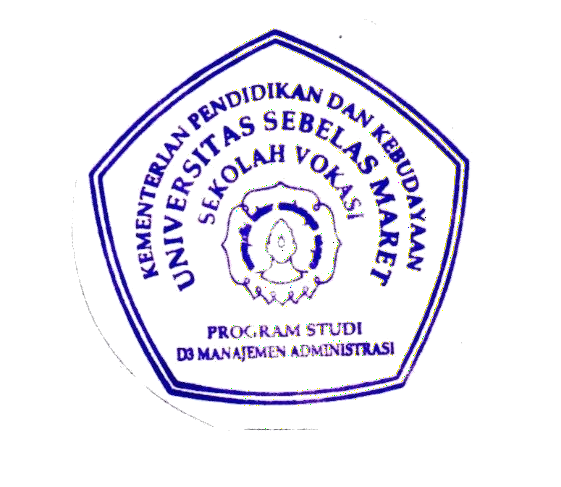 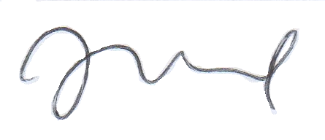 Kepala Program Studi,Irsyadul Ibad, S.AB, M.Ed, M.Si NIK. 19860919 201302 01JADWAL KEGIATANPELATIHAN E-MODUL PADA PROGRAM STUDI D3 MANAJEMEN ADMINISTRASI SEKOLAH VOKASI UNIVERSITAS SEBELAS MARETSenin, 27 September 2021NoWaktuAgenda Kegiatan108.00-08.10Registrasi Peserta208.10-08.15Pembukaan308.15-08.30Sambutan-Sambutan408.30-11.30Pelatihan Pembuatan E-Module511.30-12.00Penutup